Министерство науки и высшего образования Российской ФедерацииФедеральное государственное бюджетное образовательное учреждениевысшего образования«Владимирский государственный университетимени Александра Григорьевича и Николая Григорьевича Столетовых»(ВлГУ)___________________________________________________Юридический институтФОНД ОЦЕНОЧНЫХ МАТЕРИАЛОВ (СРЕДСТВ) ПОПРОИЗВОДСТВЕННОЙ ПРАКТИКЕ(НАУЧНО-ИССЛЕДОВАТЕЛЬСКАЯ РАБОТА)направление подготовки / специальность40.05.04 Судебная и прокурорская деятельностьнаправленность (профиль) подготовкиСудебная деятельностьг. Владимир20221. ПЕРЕЧЕНЬ КОМПЕТЕНЦИЙ И ПЛАНИРУЕМЫЕ РЕЗУЛЬТАТЫ ОБУЧЕНИЯ ПО ПРАКТИКЕ2. ОЦЕНОЧНЫЕ МАТЕРИАЛЫ, НЕОБХОДИМЫЕ ДЛЯ ОЦЕНКИ ПЛАНИРУЕМЫХ РЕЗУЛЬТАТОВ ОБУЧЕНИЯ ПО ПРАКТИКЕ2.1. Примерное индивидуальное задание для прохождения практикиВыбор и согласование темы НИР с руководителем практики.Составление плана научно-исследовательской работы.Проведение научно-исследовательской работы:Анализ основной проблемы, на решение которой направлена НИР;Анализ литературы по теме исследования;Анализ документов по исследуемой проблематике;Составление библиографии по теме научного исследования;Сбор информации (эмпирического материала) для исследования в организации, где проходит практика;Оценка результатов исследования, формирования выводов и предложений;Подготовка доклада (тезисов) для выступления на научном семинаре, круглом столе, конференции и публичное выступление со своим докладомПодготовка научной статьи для опубликования в научном изданииОформление отчета по практике (НИР)Защита отчёта по практике (НИР)Примерная тематика научно-исследовательской работыСудебные системы1. Понятие и значение понятия организация судебной деятельности. 2. Классификация нормативных правовых актов, регулирующих организацию судебной деятельности.3. Конституционно-правовые основы судебной деятельности.4. Правовой статус работников аппарата суда (общие критерии, требования, особенности в зависимости от должности).5. Основные направления организации деятельности суда.6. Материально-техническое обеспечение суда.7. Мероприятия финансового характера.8. Кадровое обеспечение деятельности судов.9. Судебный департамент при Верховном Суде РФ (статус, функции).10. Судебная система Российской Федерации.11. Суд как орган судебной власти, осуществляющий правосудие.12. Конституционно-правовой статус судьи в Российской Федерации.13. Порядок назначения и требования, предъявляемые к судьям и кандидатам на должность судьи.14. Понятие, цели и направления организационной работы в судах.15. Организация работы по подготовке дел к судебному разбирательству.16. Организация работы суда по извещению участников судебного разбирательства о дате и времени судебного разбирательства.17. Организация работы судов по обеспечению участия присяжных заседателей в осуществлении правосудия. Порядок составления списков присяжных заседателей.18. Правила ведения делопроизводства в судах (общие правила).19. Работа судов Российской Федерации по информатизации и соблюдению прав граждан и организаций на информацию о делах, рассматриваемых судом.20. Правовой статус секретаря судебного заседания. Организация его работы. Порядок организации работы по оформлению протокола судебного заседания и оформлению судебного дела.21. Правовой статус помощника судьи, помощника председателя суда. Организация работы помощников и их профессиональные функции.22. Правовой статус специалиста отдела суда, секретаря суда. Права и обязанности данных работников аппарата суда.23. Организация социально-правовой защиты судей и работников аппарата суда.24. Принцип гласности судопроизводства и деятельности органов судейского сообщества.25. Организация работы судов по вопросу взаимодействия со средствами массовой информации. Размещение информации в Интернете. Значение принципа открытости правосудия для общества.26. Организация работы по обеспечению процесса профессионального обучения судей и работников аппаратов судов.27. Понятие и виды судебных документов.28. Порядок организации деятельности органов судейского сообщества.29. Принципы деятельности органов судейского сообщества и их значение для общества.30. Обеспечение безопасности судов. Органы и должностные лица, осуществляющие обеспечение безопасности.Уголовное правоУголовно-правовые отношения и уголовная ответственность: проблемы соотношения.Принципы уголовного права и их реализация в правоприменительной практике.Уголовная политика Российской Федерации: понятие, методы и приоритетные направления ее реализации в современных условиях.Уголовный закон в теории и судебной практике.Общепризнанные принципы и нормы международного права как основа уголовного законодательства Российской Федерации и их обеспечение на практике.Правоприменительное толкование уголовного закона.Актуальные проблемы действия уголовного закона во времени.Проблемы действия уголовного закона в пространстве в свете процесса современной мировой интеграции.Экстрадиция: вопросы теории и практики.Понятие преступления: теоретические, законодательные и правоприменительные аспекты.Состав преступления как юридическая основа квалификации преступления.Уголовная ответственность: понятие, основание и проблемы реализации.Преступление и состав преступления в уголовном праве.Юридические и фактические ошибки в уголовном праве: проблемы квалификации.Совокупность преступлений: вопросы теории и практики.Неоконченное преступление: теоретические модели, законодательные конструкции и проблемы их применения.Соучастие в преступлении (на основе анализа материалов судебной и следственной практики).Система обстоятельств, исключающих преступность деяния, в уголовном праве России.Наказание в уголовном праве как основная форма реализации уголовной ответственности: понятие, признаки и значение.Уголовная ответственность несовершеннолетних: вопросы законодательной регламентации и назначения наказания.Вопросы квалификации преступлений при конкуренции норм уголовного права.Теория и практика «простого» убийства.Уголовно-правовая оценка квалифицированных видов убийств: теоретические и правоприменительные вопросы.Уголовно-правовая характеристика привилегированных видов убийств (на основе анализа судебной практики) Уголовно-правовая охрана права человека на здоровье и ее оптимизация.Ответственность за преступления, ставящие в опасность жизнь и здоровье человека: актуальные проблемы теории и практики.Незаконное проведение искусственного прерывания беременности: проблемы теории и практики.Ответственность за преступления против свободы, чести и достоинства личности по российскому уголовному праву.Уголовный процессПонятие, содержание и классификация принципов уголовного процесса, их отражение в УПК РФ.Понятие, признаки, система стадий уголовного процессаУчастники уголовного процесса со стороны обвинения. Их права и обязанности. Процессуальный порядок принятия решений в стадии возбуждения уголовного дела.Прекращение уголовного дела или уголовного преследования в связи с назначением меры уголовно-правового характера в виде судебного штрафаПрекращение уголовного преследования в связи с деятельным раскаянием.Обстоятельства, исключающие возможность участия в судопроизводстве и порядок разрешения отводов.Виды дознания. Органы дознания.Понятие источников доказательств в уголовном процессеОбстоятельства, подлежащие доказыванию по уголовному делу. Избрание меры пресечения в отношении подозреваемого.Отмена или изменение меры пресеченияОснования применения иных мер процессуального принуждения.Следственные действия. Виды, классификации, порядок производства. Дополнения и изменения при производстве отдельных следственных действий по УПК РФ.Допрос обвиняемого при предъявлении обвинения. Дополнения и изменения предъявленного обвинения. Право и порядок обжалования действий и решений суда, прокурора, следователя и лица, производящего дознания. Решения суда, принимаемые в ходе досудебного производства.Общий порядок подготовки к судебному заседанию. Стадия судебного разбирательства. Общие условия судебного разбирательства.Особый порядок судебного разбирательства. Основания применения особого порядка принятия судебного решения.Порядок производства в суде с участием присяжных заседателей. Особенности судебного следствия в суде с участием присяжных заседателей.Судебная проверка законности и обоснованности применения заключения под стражу и продление сроков содержания под стражей.Прокурорский надзор и судебный контроль в стадиях возбуждения уголовного дела и предварительного расследования.Особенности производства по уголовным делам в отношении отдельных категорий лиц. Категории лиц, в отношении которых применяется особый порядок производства по уголовным делам.Основания возобновления производства по уголовному делу ввиду новых или вновь открывшихся обстоятельств. Сроки возобновления производства. Порядок рассмотрения уголовного дела судом надзорной инстанции. Решение суда надзорной инстанции.Кассационный порядок рассмотрения уголовного дела.Порядок рассмотрения уголовного дела в апелляционной инстанции. Основания и процессуальный порядок окончания предварительного следствия составлением обвинительного заключения. Соотношение обвинительного заключения и постановление о привлечении в качестве обвиняемого.Виды решений, принимаемых судьей на предварительном слушании.Гражданское право«Непоименованные» способы обеспечения исполнения обязательств.Государственная, коммерческая тайна и конфиденциальная информация: понятия и правовое регулирование в Российской Федерации и зарубежных странах.Гражданско-правовая защита прав участников корпоративных правоотношений.Гражданско-правовая ответственность: эволюция правового регулирования.Гражданско-правовой договор в системе механизмов правового регулированияЗащита прав потребителя по законодательству РФ и стран Евросоюза.Информация как объект гражданского права (понятие, виды, регулирование законодательством Российской Федерации и других государств).Кабальные сделки в российском и зарубежном частном праве: понятие, особенности правовой квалификации, практика оспаривания.Нематериальные блага в гражданском праве: проблемы теории.Особенности наследования недвижимого имущества физическими и юридическими лицами в Российской Федерации (по материалам правоприменительной практики конкретного субъекта Российской Федерации).Правовое регулирование вопросов правосубъектности, создания и прекращения коммерческих организаций в Российской Федерации.Правовое регулирование защиты чести, достоинства и деловой репутации государственных гражданских служащих (сотрудников полиции или иных конкретных категорий граждан) по законодательству Российской Федерации (по материалам правоприменительной практики конкретного субъекта Российской Федерации).Правовое регулирование оказания туристических услуг в РФ.Правовое регулирование предпринимательской деятельности в сфере медицины.Правовое регулирование предпринимательской деятельности в сфере образования.Правовое регулирование рекламной деятельности в РФ.Правовое регулирование способов и форм защиты имущественных прав граждан и юридических лиц в Российской Федерации.Правовое регулирование статуса физического лица, как субъекта гражданского права по законодательству Российской Федерации и зарубежных стран: сравнительное исследование.Правовое регулирование форм и видов собственности в Российской Федерации.Правовое регулирования вексельных отношений в Российской Федерации.Пределы осуществления гражданских прав: проблемы теории и практики.Предпринимательский договор: проблемы определения понятия и правового регулирования.Проблемные аспекты института собственности в гражданском праве.Рамочный договор в современном гражданском праве.Случай и непреодолимая сила в гражданском праве.Современные проблемы ответственности за вред, причинённый деятельностью, представляющую повышенную опасность для окружающих.Сравнительное исследование правового регулирования возмездного оказания услуг по рекламе в Российской Федерации и зарубежных странах.Сравнительно-правовое исследование наследственного законодательства России и стран Западной Европы.Судебная практика и ее роль в регулировании предпринимательской деятельности.Теоретические и практические проблемы правового регулирования несостоятельности (банкротства).2.2. Примерные вопросы при защите отчета по практикеНаучно-исследовательская работа оценивается по результатам собеседований студента с руководителем практики по ее содержанию и результатам отчёта, его публикациям и участию в научных/научно-практических конференциях.Вопросы к собеседованию2.3. Методические материалы, определяющие процедуры и критерии оценивания результатов обучения по практикеЗащита проходит во внеучебное время в соответствии с учебными планами и календарным учебным графиком.Аттестация по итогам производственной практики проводится на основании оформленного в соответствии с установленными требованиями письменного отчета студента с оценкой руководителя практики от профильной организации и устного собеседования с руководителем практики. По итогам аттестации выставляется дифференцированная оценка.Оценки «отлично» выставляется, если:-	рабочий график (план) проведения практики выполнен полностью, поставленная цель достигнута и конкретные задачи решены;-	задания и указания руководителя практики от организации выполнены в установленные сроки (подготовлена статья/тезисы к публикации, указаны выходные данные публикации; подготовлен доклад на научную/научно-практическую конференцию, указаны выходные данные конференции);-	все необходимые документы представлены в срок и оформлены в соответствии с требованиями;-	представленная характеристика не содержит каких-либо замечаний в отношении обучающегося;-	отсутствуют нарушения правил внутреннего трудового распорядка организации по месту прохождения практики;-	обучающийся показывает глубокие знания источников данных, используемых в отчёте;-	обучающийся уверенно отвечает на вопросы теоретического и практического характера по проблемам, изложенным в тексте отчета;-	проявляет самостоятельность мышления, показывает овладение практическими навыками.Оценка «хорошо» выставляется, если:-	рабочий график (план) проведения практики выполнен, поставленные цели достигнуты, решены конкретные задачи;-	выполнены в установленные сроки задания и указания руководителя практики от организации (подготовлен доклад на научную/научно-практическую конференцию, указаны выходные данные конференции);-	представлены в срок правильно оформленные документы;-	представленная характеристика не содержит каких-либо замечаний в отношении обучающегося;-	отсутствуют нарушения правил внутреннего трудового распорядка организации по месту прохождения практики;-	обучающийся хорошо ориентируется в источниках данных, используемых в отчёте;-	обучающийся отвечает на вопросы теоретического и практического характера по проблемам, изложенным в тексте отчета;-	грамотно излагает материал, допускает некоторые неточности в ответе.Оценка «удовлетворительно» выставляется, если:-	рабочий график (план) проведения практики в целом выполнен, но поставленная цель достигнута частично, и/или конкретные задачи решены не полностью;-	задания и указания руководителя практики от организации выполнялись с нарушением установленных сроков;-отчётные документы в целом правильно оформлены, представлены в срок, но имеют некоторые несоответствия требованиям (устранённые в ходе предварительной проверки отчёта);-	имеются нарушения правил внутреннего трудового распорядка организации по месту прохождения практики;-	обучающийся показывает слабые знания в ответах на вопросы теоретического и практического характера по проблемам, изложенным в тексте отчета;-	обучающийся плохо ориентируется в материале. Оценка «неудовлетворительно» «незачтено» выставляется, если:-	рабочий график (план) проведения практики не выполнен,поставленные цели не достигнуты, не решены конкретные задачи;-	не выполнены в установленные сроки задания и указания руководителя практики от организации;-	не представлены в срок правильно оформленные документы;-	грубо нарушены правила внутреннего трудового распорядка организации по месту прохождения практики;-	обучающийся не ориентируется в литературных/научных источниках данных;-	обучающийся не отвечает на вопросы теоретического и практического характера по проблемам, изложенным в тексте отчета.которая должна быть подтверждена документально, направляются на практику повторно в свободное от учебных занятий время. Организуется дополнительная комиссия по приему защиты практики у обучающихся.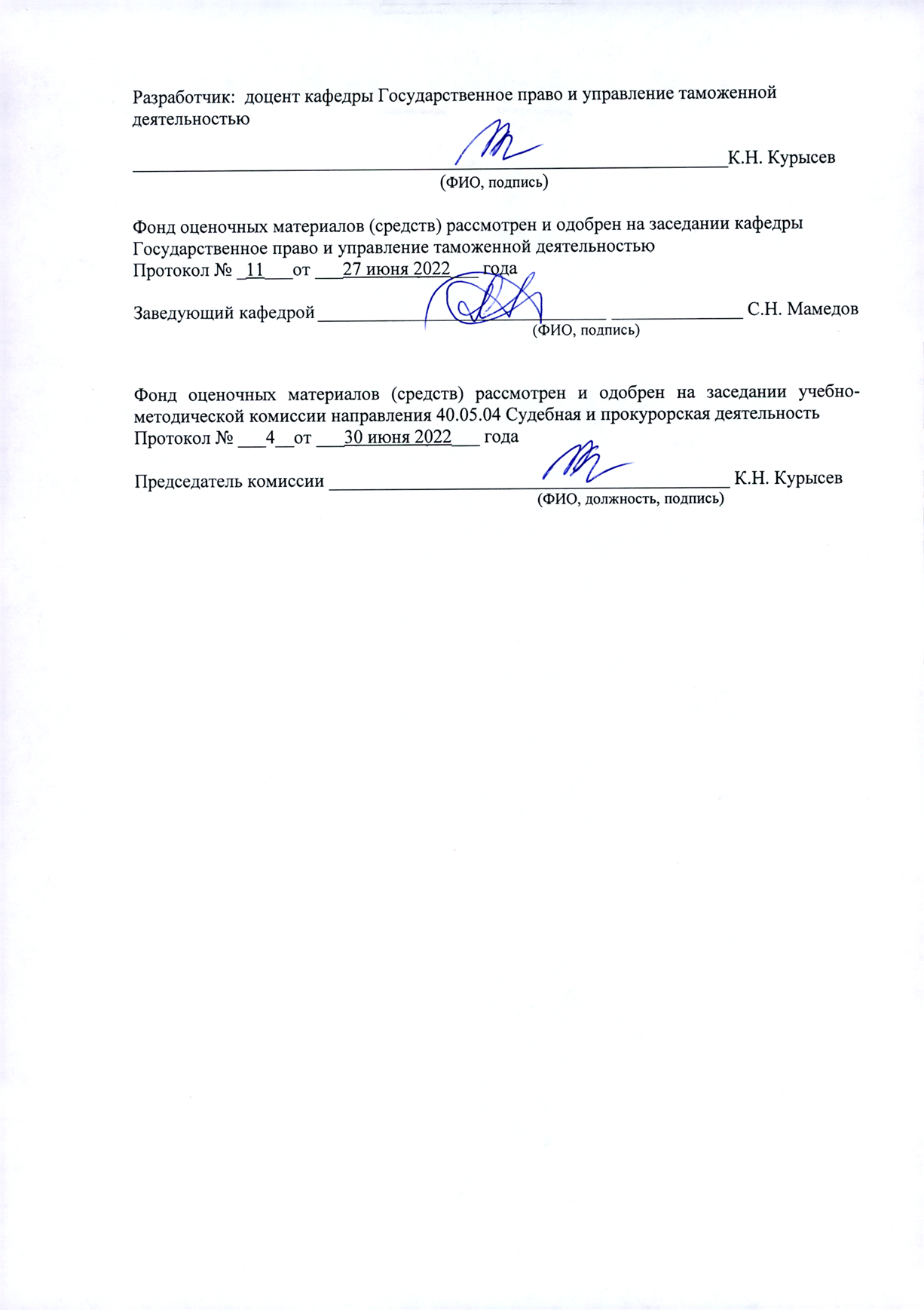 Разработчик 	_____________________________________________________                                                                 (ФИО, должность, подпись)Рецензент (представитель работодателя) _________________________________________________                                                                                        (место работы, должность, ФИО, подпись)Фонд оценочных материалов (средств) рассмотрен и одобрен на заседании кафедры ________________________________________________________________________________Протокол № ________от ___________ годаЗаведующий кафедрой	__________________________________                                                                                               (ФИО, подпись)Фонд оценочных материалов (средств) рассмотрен и одобрен на заседании учебно-методической комиссии направления _______________________________________________Протокол № ________от ___________ годаПредседатель комиссии __________________________________________________________                                                                                                    (ФИО, должность, подпись)Формируемые компетенции(код, содержание компетенции)Планируемые результаты обучения по практике, в соответствии с индикатором достижения компетенцииПланируемые результаты обучения по практике, в соответствии с индикатором достижения компетенцииНаименование оценочного средстваФормируемые компетенции(код, содержание компетенции)Индикатор достижения компетен-цииПеречень планируемых результатов при прохождении практикиНаименование оценочного средстваУК-3. Способен организовать и руководить работой команды, вырабатывая командную стратегию для достижения поставленной целиУК-3.1.УК-3.2.УК-3.3.Знает методы эффективного руководства коллективом, способы и приемы установления взаимоотношений и коммуникации в рамках командного взаимодействия.Умеет эффективно взаимодействовать с членами команды, соблюдая нормативные правовые и этические нормы, планировать работу команды.Владеет навыками организации и руководства команды при реализации совместно выработанной командной стратегии достижения поставленной цели.Индивидуальное задание /Дневник практики /Отчет студента о прохождении практикиПК-12. Способен правильно и полно отражать результаты профессиональной деятельности в юридической и служебной документации ПК-12.1ПК-12.2ПК-12.3Знает виды, структуру, особенности, правила и принципы составления юридической и служебной документации; правила составления и ведения организационно-распорядительных и справочно-информационных документов; Умеет отражать результаты профессиональной деятельности в конкретных видах юридической и служебной документации; составлять организационно-распорядительные и справочно-информационные документы; Владеет навыками составления юридической и служебной документацииИндивидуальное задание /Дневник практики /Отчет студента о прохождении практикиПК-16. Способен анализировать правотворческую, правоприменительную, правоохранительную и правозащитную практику, научную информацию, отечественный и зарубежный опыт в области права ПК-16.1ПК-16.2ПК-16.3Знает цель, функции, значение и основы правотворческой, правоприменительной, правоохранительной и правозащитной практики;Умеет работать с разноплановыми источниками; анализировать информацию, самостоятельно интерпретировать полученную информацию, обобщать и резюмировать высказывания; проводить научные исследования по отдельным правовым проблемам и свободно излагать результаты научных исследований в устной и письменной форме с использованием современных технических средств обращения информации; применять полученные знания для использования в процессе сравнительно-правовой и научно-исследовательской работы; Владеет методикой сравнительно-правового анализа; навыками анализа и толкования нормативно-правовых актов; навыками обобщения информации и подведения итоговИндивидуальное задание /Дневник практики /Отчет студента о прохождении практикиПК-17. Способен применять методы проведения прикладных научных исследований, анализа и обработки их результатов ПК-17.1ПК-17.2ПК-17.3Знает основные методы научного познания и анализа;Умеет применять методы научного познания в целях проведения научных исследований, в том числе в сфере судебной и прокурорской деятельности;Владеет методикой проведения прикладных научных исследований; навыками анализа и обработки результатов проведенных научных исследованийИндивидуальное задание /Дневник практики /Отчет студента о прохождении практикиПК-18. Способен обобщать и формулировать выводы по теме научного исследования, готовить отчеты по результатам выполненных научных исследованийПК-18.1ПК-18.2ПК-18.3Знает основы проведения научных исследований, особенности отчетов по результатам научных исследований;Умеет обобщать и формулировать выводы по теме научного исследования, составлять отчеты по результатам выполненных научных исследований; Владеет методикой оформления результатов научного исследования; навыками изложения результатов научной деятельности, подготовки и составления отчетов по результатам выполненных научных исследованийИндивидуальное задание /Дневник практики /Отчет студента о прохождении практикиЭтап практики (НИР)Вопросы1 часть практики1 часть практикиПодготовительный этапВ чем состоит научная актуальность данной темы НИР?Каков объект исследования по данной теме НИР?Каков предмет исследования по данной теме НИР?Какова проблема исследования по данной теме НИР?Какова цель исследования по данной теме НИР?Каковы исследовательские задачи по данной теме НИР?.На каких источниках базируется данная НИР? Объясните критерии их отбора.Дайте источниковедческую характеристику используемым источникам.Какие научно-практические методы (методы анализа источников) соответствуют тематике НИР и особенностям ее источниковой базы? Ответ обоснуйте.Какие научно-теоретические методы (методы анализа проблемы) и научные подходы соответствуют данной теме НИР? Ответ обоснуйте.Основной этапКакие отечественные специалисты занимаются (занимались изучением данной темы?Какие зарубежные специалисты занимаются (занимались) изучением данной темы?Какие вопросы по данной теме НИР хорошо изучены историками и не вызывают у них споров? Какие вопросы по данной теме НИР являются дискуссионными в историографии?Какие вопросы по данной теме НИР изучены слабо или не изученысовсем?Представьте и обоснуйте план решения поставленных исследовательских задач.Представьте и обоснуйте свои выводы по изученным пунктам плана.Какова степень новизны Вашей научно-исследовательской работы?2 часть практики2 часть практикиПодготовительный этапВ чем состоит практическая актуальность данной темы НИР? Насколько важно ее рассматривать в учебном процессе?Какие знания у учащихся можно расширить на основе материалов данной НИР?Какие умения можно развивать у учащихся на основе материалов данной НИР?Какие нравственные качества можно воспитывать у учащихся на основе данной НИР?Как данная тема НИР представлена в государственных образовательных стандартах по истории?Как данная тема НИР представлена в учебной литературе по истории?Основной этапКакие методы объяснения и закрепления нового материала целесообразно использовать преподавателю при изучении данной темы НИР в учебном процессе? Ответ обоснуйте.Какие	методы повторения и контроля знаний учащихся целесообразно использовать преподавателю при изучении данной темы НИР в учебном процессе? Ответ обоснуйте.Насколько важно при изучении данной темы НИР в учебном процессе использовать активные и интерактивные методы обучения? Учитывают ли они возрастные и индивидуальные особенности учащихся?Предложите свои методические рекомендации по изучению данной темы НИР в учебном процессе, объяснив цель использования каждого